Trường THCS Đa Tốn tổng vệ sinh ngày 10/2/2020Dịch viêm đường hô hấp cấp do chủng mới của virus Corona (nCoV) gây ra đang có diễn biến phức tạp, nguy hiểm khó lường, lây nhiễm rất nhanh, nghiêm trọng ở mức rất cao tại Trung Quốc. Tổ chức y tế thế giới tuyên bố tình trạng khẩn cấp toàn cầu.Sáng ngày 10/02/2020, toàn bộ giáo viên nhân viên trường THCS Đa Tốn tiếp tục tổng vệ sinh toàn bộ khuân viên trường học…Hy vọng dịch bệnh qua mau để thầy trò yên vui đến trường.Một số hình ảnh của thầy cô lao động vệ sinh ngày 10/2/2020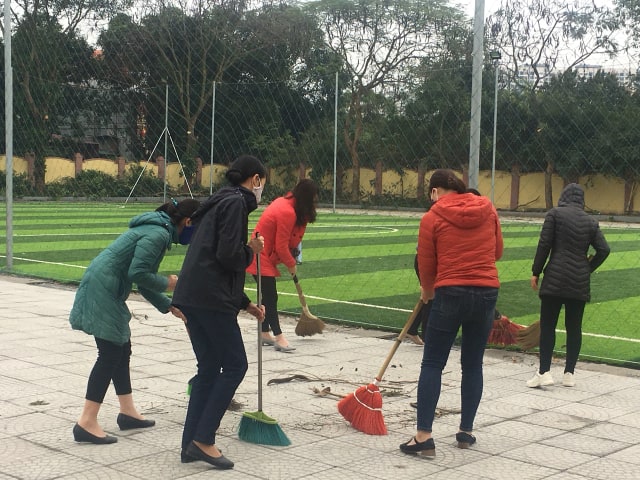 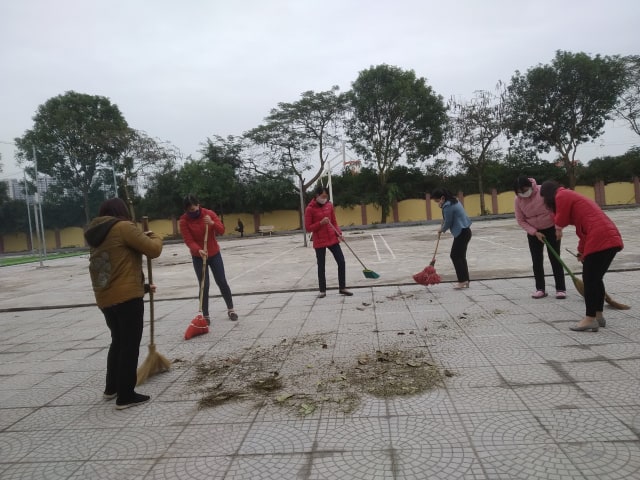 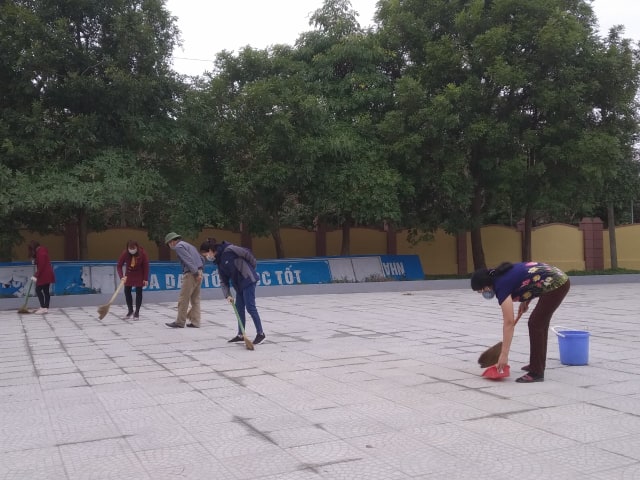 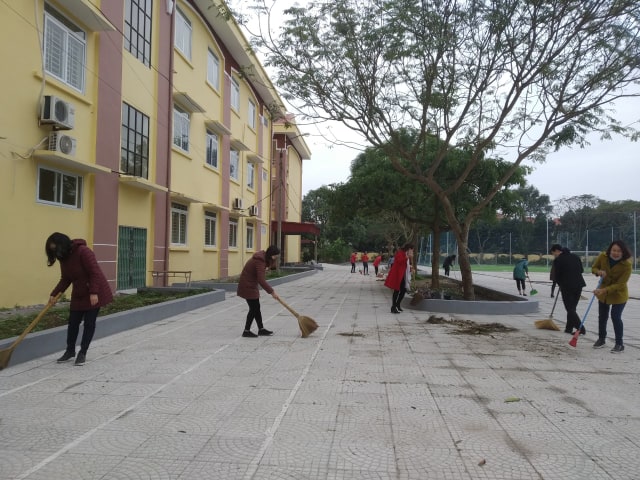 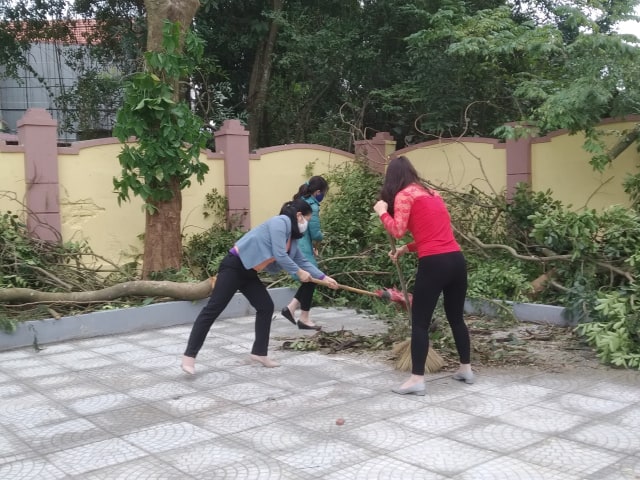 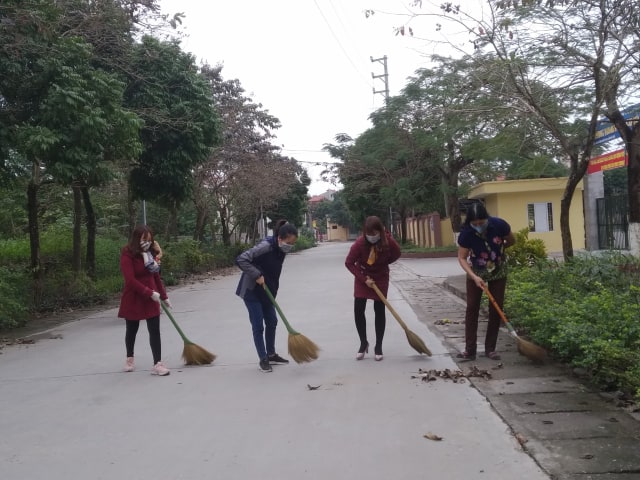 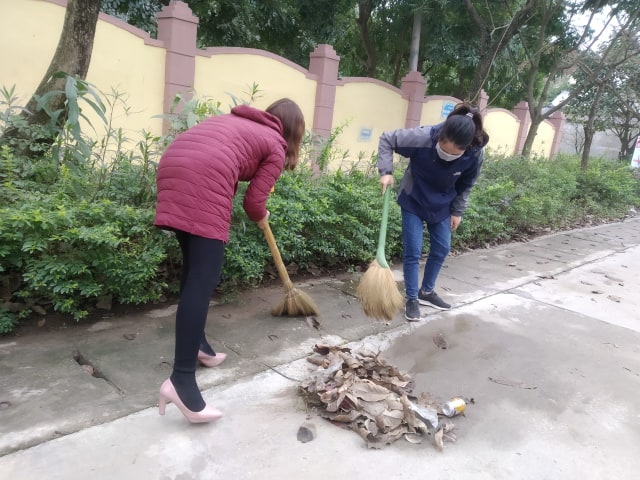 